РОССИЙСКАЯ ФЕДЕРАЦИЯГУБЕРНАТОР КОСТРОМСКОЙ ОБЛАСТИПОСТАНОВЛЕНИЕот 17 декабря 2007 г. N 524О СОВЕТЕ ПО РАЗВИТИЮ МЕСТНОГО САМОУПРАВЛЕНИЯПРИ ГУБЕРНАТОРЕ КОСТРОМСКОЙ ОБЛАСТИВ соответствии с пунктами 7 и 21 части 1 статьи 24 Устава Костромской области, в целях проведения государственной политики в области местного самоуправления, содействия развитию местного самоуправления, повышения эффективности взаимодействия органов государственной власти Костромской области, территориальных органов федеральных органов исполнительной власти в Костромской области и органов местного самоуправления Костромской области постановляю:(в ред. постановления губернатора Костромской области от 06.05.2009 N 100)1. Образовать Совет по развитию местного самоуправления при губернаторе Костромской области.2. Утвердить:1) положение о Совете по развитию местного самоуправления при губернаторе Костромской области (приложение N 1);2) состав Совета по развитию местного самоуправления при губернаторе Костромской области (приложение N 2);3) регламент работы Совета по развитию местного самоуправления при губернаторе Костромской области (приложение N 3).3. Признать утратившими силу:1) постановление губернатора Костромской области от 27 июня 2005 года N 371 "О Совете по реализации Федерального закона от 06.10.2003 N 131-ФЗ "Об общих принципах организации местного самоуправления в Российской Федерации" на территории Костромской области";2) постановление губернатора Костромской области от 7 сентября 2005 года N 543 "О внесении изменений в постановление губернатора области от 27 июня 2005 года N 371".4. Настоящее постановление вступает в силу со дня его подписания и подлежит официальному опубликованию.ГубернаторКостромской областиИ.СЛЮНЯЕВПриложение N 1УтвержденопостановлениемгубернатораКостромской областиот 17 декабря 2007 г. N 524ПОЛОЖЕНИЕО СОВЕТЕ ПО РАЗВИТИЮ МЕСТНОГО САМОУПРАВЛЕНИЯПРИ ГУБЕРНАТОРЕ КОСТРОМСКОЙ ОБЛАСТИГлава 1. ОБЩИЕ ПОЛОЖЕНИЯ1. Совет по развитию местного самоуправления при губернаторе Костромской области (далее - Совет) является совещательным органом, созданным в целях разработки предложений по проведению государственной политики в области местного самоуправления, содействию развитию местного самоуправления, повышению эффективности взаимодействия органов государственной власти Костромской области, территориальных органов федеральных органов исполнительной власти в Костромской области и органов местного самоуправления Костромской области.2. Совет в своей деятельности руководствуется Конституцией Российской Федерации, федеральными законами, Уставом Костромской области, законами Костромской области, иными правовыми актами Российской Федерации и Костромской области, а также настоящим положением.(в ред. постановления губернатора Костромской области от 11.12.2012 N 289)Глава 2. ЗАДАЧИ СОВЕТА3. Основными задачами Совета являются:а) разработка предложений по проведению государственной политики в области местного самоуправления;б) подготовка предложений по осуществлению содействия развитию местного самоуправления и определению приоритетных направлений их реализации;в) обеспечение взаимодействия с ассоциацией "Совет муниципальных образований Костромской области";г) рассмотрение проектов федеральных законов, законов Костромской области, иных нормативных правовых актов Российской Федерации и Костромской области по вопросам местного самоуправления и внесение предложений, в том числе о целесообразности их принятия;д) обеспечение взаимодействия органов государственной власти Костромской области, территориальных органов федеральных органов исполнительной власти в Костромской области и органов местного самоуправления Костромской области;е) изучение и анализ практики применения федеральных законов, законов Костромской области, иных правовых актов Российской Федерации и Костромской области по вопросам местного самоуправления и внесение предложений по их совершенствованию.Глава 3. ОРГАНИЗАЦИЯ РАБОТЫ СОВЕТА4. Заседания Совета проводятся по мере необходимости, но не реже 1 раза в год.(в ред. постановлений губернатора Костромской области от 06.05.2009 N 100, от 20.04.2019 N 84)5. Состав Совета формируется и утверждается постановлением губернатора Костромской области.6. Подготовку материалов для рассмотрения на заседаниях Совета осуществляет ответственный секретарь Совета.Повестка заседаний Совета формируется ответственным секретарем Совета и утверждается председателем Совета.7. Ответственный секретарь Совета по поручению председателя Совета для выполнения возложенных на Совет задач имеет право:а) запрашивать и получать в установленном порядке необходимые материалы от органов государственной власти Костромской области, территориальных органов федеральных органов исполнительной власти в Костромской области, органов местного самоуправления Костромской области, общественных объединений и научных организаций;б) приглашать на заседания должностных лиц органов государственной власти Костромской области, территориальных органов федеральных органов исполнительной власти в Костромской области, органов местного самоуправления Костромской области, представителей общественных объединений и научных организаций;в) пользоваться в установленном порядке банками данных органов государственной власти Костромской области, территориальных органов федеральных органов исполнительной власти в Костромской области и органов местного самоуправления Костромской области.8. Заседание Совета считается правомочным, если на нем присутствует не менее половины от общего числа членов Совета.9. Решения Совета принимаются простым большинством голосов членов Совета, присутствующих на заседании.Решения Совета оформляются протоколом. Протокол подписывается председателем Совета или лицом, председательствующим на заседании Совета, а также ответственным секретарем Совета.Протокол оформляется ответственным секретарем Совета.Решения Совета могут являться основанием для поручений губернатора Костромской области, а также принятия распоряжений и (или) постановлений губернатора Костромской области и (или) администрации Костромской области.10. Совет может создавать из числа своих членов, а также из числа привлеченных квалифицированных специалистов, не входящих в состав Совета, экспертные и рабочие группы.11. Организационно-техническое обеспечение деятельности Совета осуществляет управление по вопросам внутренней политики администрации Костромской области.(в ред. постановления губернатора Костромской области от 11.12.2012 N 289)Приложение N 2УтвержденпостановлениемгубернатораКостромской областиот 17 декабря 2007 г. N 524СОСТАВСОВЕТА ПО РАЗВИТИЮ МЕСТНОГО САМОУПРАВЛЕНИЯПРИ ГУБЕРНАТОРЕ КОСТРОМСКОЙ ОБЛАСТИПриложение N 3УтвержденпостановлениемгубернатораКостромской областиот 17 декабря 2007 г. N 524РЕГЛАМЕНТРАБОТЫ СОВЕТА ПО РАЗВИТИЮ МЕСТНОГО САМОУПРАВЛЕНИЯПРИ ГУБЕРНАТОРЕ КОСТРОМСКОЙ ОБЛАСТИГлава 1. ОБЩИЕ ПОЛОЖЕНИЯ1. Настоящий регламент устанавливает единый порядок работы Совета по развитию местного самоуправления при губернаторе Костромской области (далее - Совет) при рассмотрении вопросов, относящихся к его компетенции.2. Работа Совета основывается на предложениях и обращениях органов государственной власти Костромской области, территориальных органов федеральных органов исполнительной власти в Костромской области, органов местного самоуправления Костромской области, ассоциации "Совет муниципальных образований Костромской области", общественных объединений и научных организаций.Глава 2. ПОРЯДОК РАБОТЫ СОВЕТА3. Заседание Совета считается правомочным, если на нем присутствует не менее половины от общего числа членов Совета.4. Решение Совета принимается простым большинством голосов членов Совета, присутствующих на заседании.При равенстве голосов голос председателя Совета является решающим.5. Решения Совета оформляются протоколом, который подписывается председателем Совета или лицом, председательствующим на заседании Совета, а также ответственным секретарем Совета.6. Протокол оформляется ответственным секретарем Совета.7. Совет возглавляет председатель. Во время отсутствия председателя Совета его обязанности исполняет заместитель председателя Совета.Глава 3. ПОРЯДОК ПОДГОТОВКИ И РАССМОТРЕНИЯ МАТЕРИАЛОВ8. Руководители органов государственной власти Костромской области, территориальных органов федеральных органов исполнительной власти в Костромской области, органов местного самоуправления Костромской области, ассоциации "Совет муниципальных образований Костромской области", общественных объединений и научных организаций готовят предложения и обращения для рассмотрения вопросов на заседании Совета и представляют их ответственному секретарю Совета.9. Ответственный секретарь Совета обобщает поступившие предложения, обращения и формирует повестку заседания Совета.10. Председатель Совета определяет дату и время проведения заседания Совета, утверждает его повестку.11. Ответственный секретарь Совета определяет список приглашенных на заседание Совета, оповещает членов Совета и приглашенных на заседание Совета о дате проведения и повестке заседания, а также сроках подготовки необходимых материалов.12. Должностные лица, ответственные за подготовку материалов на заседание Совета, в установленные сроки представляют ответственному секретарю Совета справку по вопросам повестки заседания, а также предложения в проект решения заседания Совета.13. Ответственный секретарь обобщает представленные материалы, готовит пакет документов для членов Совета, который включает в себя:повестку заседания Совета;рассматриваемые документы;проекты решений заседания Совета;краткую информацию о выполнении предыдущих решений Совета.14. Материалы, подготовленные к заседанию Совета, доводятся до его членов не позднее двух дней до даты проведения заседания.15. Протоколы заседаний Совета в трехдневный срок со дня утверждения председателем Совета либо лицом, председательствующим на заседании Совета, рассылаются членам Совета.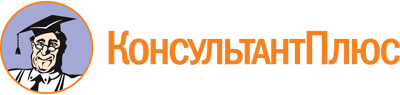 Постановление Губернатора Костромской области от 17.12.2007 N 524
(ред. от 20.05.2022)
"О Совете по развитию местного самоуправления при Губернаторе Костромской области"
(вместе с "Положением о Совете по развитию местного самоуправления при Губернаторе Костромской области")Документ предоставлен КонсультантПлюс

www.consultant.ru

Дата сохранения: 11.12.2022
 Список изменяющих документов(в ред. постановлений губернатора Костромской областиот 06.05.2009 N 100, от 08.12.2009 N 277, от 11.02.2010 N 16,от 16.11.2010 N 219, от 14.03.2011 N 34, от 19.05.2011 N 75,от 04.08.2011 N 113, от 11.12.2012 N 289, от 01.08.2013 N 141,от 08.11.2013 N 221, от 19.03.2014 N 32, от 05.05.2014 N 79,от 18.09.2014 N 181, от 08.12.2014 N 249, от 13.07.2016 N 140,от 02.11.2016 N 228, от 30.08.2017 N 187, от 09.04.2018 N 87,от 07.09.2018 N 198, от 14.12.2018 N 266, от 29.03.2019 N 67,от 20.04.2019 N 84, от 21.10.2019 N 190, от 15.07.2020 N 134,от 30.03.2021 N 65, от 20.05.2022 N 89)Список изменяющих документов(в ред. постановлений губернатора Костромской областиот 06.05.2009 N 100, от 11.12.2012 N 289, от 20.04.2019 N 84)Список изменяющих документов(в ред. постановлений губернатора Костромской областиот 13.07.2016 N 140, от 02.11.2016 N 228, от 30.08.2017 N 187,от 09.04.2018 N 87, от 07.09.2018 N 198, от 14.12.2018 N 266,от 29.03.2019 N 67, от 21.10.2019 N 190, от 15.07.2020 N 134,от 30.03.2021 N 65, от 20.05.2022 N 89)СитниковСергей Константинович-губернатор Костромской области, председатель СоветаБогдановИван Анатольевич-заместитель губернатора Костромской области, заместитель председателя СоветаЛихачеваНина Александровна-начальник управления по вопросам внутренней политики администрации Костромской области, ответственный секретарь СоветаАдеевАлександр Михайлович-глава Вохомского муниципального района Костромской области (по согласованию)АлександровАлександр Михайлович-глава Буйского муниципального района Костромской области (по согласованию)АнохинАлексей Алексеевич-председатель Костромской областной Думы, заместитель председателя Совета (по согласованию)АфанасьевАлексей Евгеньевич-первый заместитель губернатора Костромской областиБабчукПавел Васильевич-заместитель губернатора Костромской областиБарановСергей Леонидович-директор департамента региональной безопасности Костромской областиБахваловВладимир Валентинович-глава Чухломского муниципального района Костромской области (по согласованию)БеляевАндрей Владиславович-директор департамента природных ресурсов и охраны окружающей среды Костромской областиБольшаковЕвгений Юрьевич-глава Кадыйского муниципального района Костромской области (по согласованию)БулановаЛюдмила Станиславовна-председатель Совета депутатов городского поселения город Нерехта муниципального района город Нерехта и Нерехтский район Костромской области (по согласованию)ВакуровАлександр Александрович-глава Солигаличского муниципального района Костромской области (по согласованию)ВасильковаЕкатерина Александровна-исполняющий обязанности директора департамента по труду и социальной защите населения Костромской областиВоробьеваИрина Владимировна-глава муниципального района город Нерехта и Нерехтский район Костромской области (по согласованию)ГальцевДенис Владимирович-заместитель губернатора Костромской областиГиринНиколай Владимирович-директор департамента здравоохранения Костромской областиГлушаковНиколай Серафимович-глава Шарьинского муниципального района Костромской области (по согласованию)ГромоваЕлена Леонидовна-глава Антроповского муниципального района Костромской области (по согласованию)ГрибковДмитрий Николаевич-председатель комитета по государственному устройству и местному самоуправлению, депутатской деятельности, Регламенту и информационной политике Костромской областной Думы (по согласованию)ДавыденкоСергей Владимирович-глава Сусанинского муниципального района Костромской области (по согласованию)ДаниловСергей Викторович-глава Кологривского муниципального округа Костромской области (по согласованию)ДиденкоДмитрий Николаевич-директор департамента цифрового развития Костромской областиЖабкоИрина Владимировна-директор департамента информационной политики, анализа и развития коммуникационных ресурсов Костромской областиЖуринЮрий Валерьевич-глава городского округа город Кострома (по согласованию)ЖуринаЕлена Викторовна-заместитель губернатора Костромской областиЗамураевИгорь Николаевич-директор департамента финансов Костромской областиИвановСергей Витальевич-глава Нейского муниципального округа Костромской области (по согласованию)ИвановаМарина Анатольевна-директор департамента имущественных и земельных отношений Костромской областиКананинЕвгений Владимирович-директор департамента транспорта и дорожного хозяйства Костромской областиКарамышевАлексей Вячеславович-глава городского округа - город Галич Костромской области (по согласованию)КовальскаяСветлана Валерьевна-глава Красносельского муниципального района Костромской области (по согласованию)КозловЮрий Алексеевич-глава Павинского муниципального района Костромской области (по согласованию)КолёскинАлександр Арсентьевич-директор Депфинконтроля Костромской областиКралинСергей Николаевич-директор департамента строительства, жилищно-коммунального хозяйства и топливно-энергетического комплекса Костромской областиКузнецовСергей Анатольевич-глава Октябрьского муниципального района Костромской области (по согласованию)ЛебедеваЕлена Анатольевна-исполнительный директор Ассоциации "Совет муниципальных образований Костромской области" (по согласованию)ЛобановАлексей Александрович-глава Межевского муниципального округа Костромской области (по согласованию)МаковЮрий Вениаминович-заместитель губернатора Костромской областиМалякинИгорь Евгеньевич-заместитель губернатора Костромской областиМетелкинЮрий Юрьевич-глава Макарьевского муниципального района Костромской области (по согласованию)МорозовИлья Николаевич-директор департамента образования и науки Костромской областиНазинаМарина Александровна-директор департамента культуры Костромской областиНегановЭдуард Геннадьевич-глава городского округа город Шарья Костромской области (по согласованию)НикулинДмитрий Петрович-директор департамента лесного хозяйства Костромской областиНургазизовАлександр Абдуганиевич-председатель Ассоциации "Совет муниципальных образований Костромской области" (по согласованию)ПлотниковАндрей Анатольевич-директор департамента агропромышленного комплекса Костромской областиПлуталовСергей Анатольевич-глава Островского муниципального района Костромской области (по согласованию)ПотехинАлександр Николаевич-глава Галичского муниципального района Костромской области (по согласованию)РальниковИгорь Александрович-глава городского округа город Буй Костромской области (по согласованию)СвистуновАлександр Александрович-директор Депэкономразвития Костромской областиСмирновАлексей Васильевич-глава Администрации городского округа город Кострома (по согласованию)СоколоваНадежда Юрьевна-глава Парфеньевского муниципального округа Костромской области (по согласованию)СолдатоваИрина Юрьевна-директор департамента ГРЦ и ТКОСукмановЕвгений Владимирович-глава Пыщугского муниципального района Костромской области (по согласованию)УдаловаЛидия Ильинична-глава Поназыревского муниципального района Костромской области (по согласованию)УстюжанинИгорь Леонидович-глава городского округа город Мантурово (по согласованию)ФилинковИгорь Дмитриевич-глава Судиславского муниципального района Костромской области (по согласованию)ХасановМарат Шамильевич-заместитель губернатора Костромской областиШиловаЕлена Александровна-глава Костромского муниципального района Костромской области (по согласованию)ШмелевВладимир Николаевич-начальник правового управления администрации Костромской областиЩербаковАлександр Витальевич-глава городского округа город Волгореченск Костромской области (по согласованию)